《应征入伍服兵役高等学校学生国家教育资助申请表Ⅱ》填表说明申请类型：退役入学就读高校：安庆职业技术学院高校隶属关系：地方学号、院系、专业及学费标准等信息查询附件三参加何种考试考入本校：高职单招服役前获得的最高学历：一般为高中或中专（中职）现阶段就读学历层次：专科学制年限：3年申请学费减免总计（元）：文科类10500，理工类11700二、三学年学费（元）分别为：文科类每年3500，理工类3900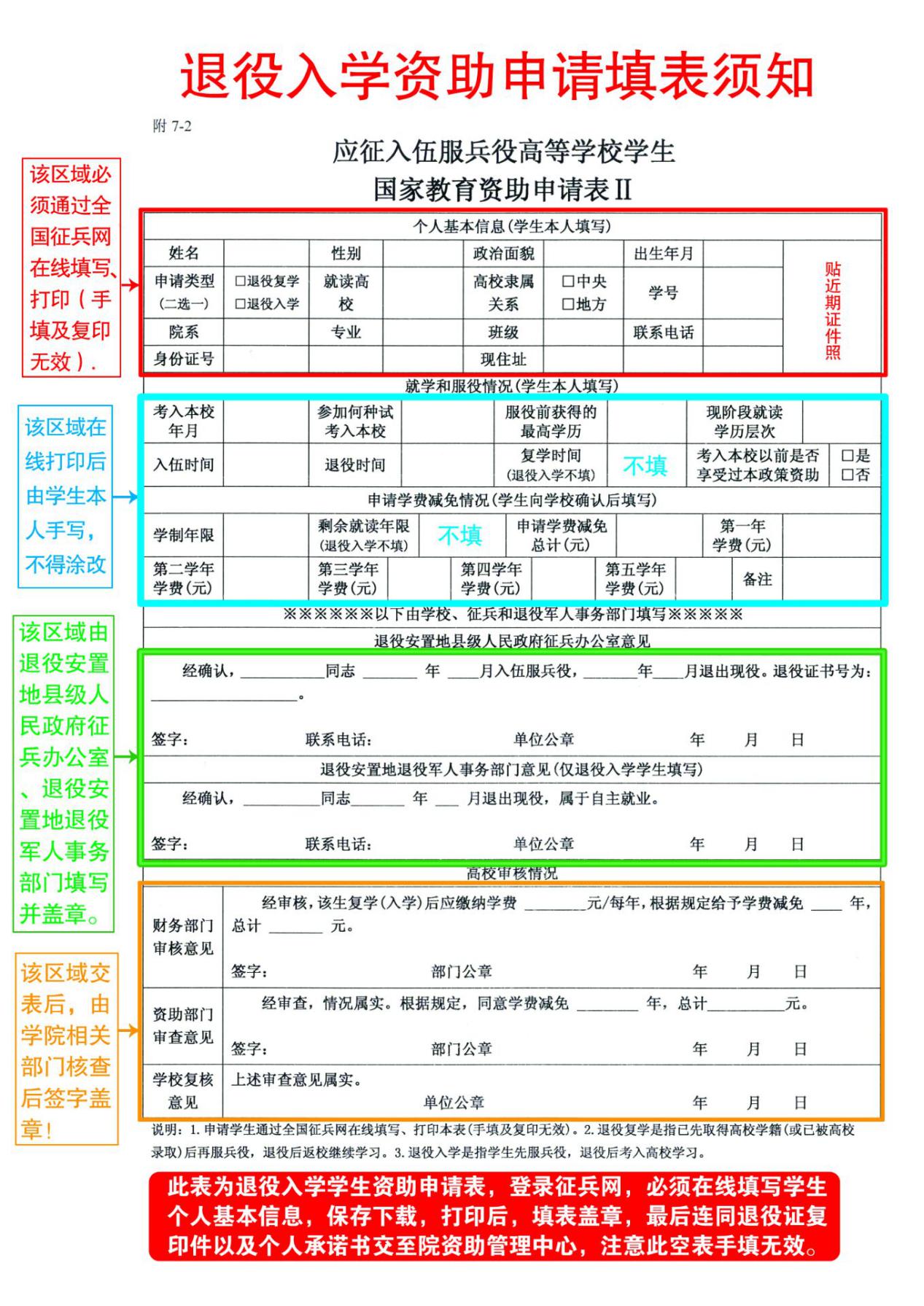 